Государственное  бюджетное учреждение дополнительного образованияЦентр психолого-педагогической, медицинской и социальной помощи  Выборгского района Санкт-ПетербургаОтчет по работе добровольческого движения май 2022-2023 учебный год		Педагог-психолог Воробей А.А.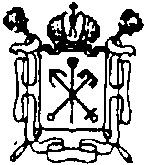 №.Название мероприятияЦель деятельностиСодержание деятельностиУчастникиДата проведения(Кол-во человек)ФотоотчетСетевая акция Бессмертный полк онлайнПатриотическое воспитаниеОнлайнhttps://vk.com/dobrogrup02.05.2023133 человека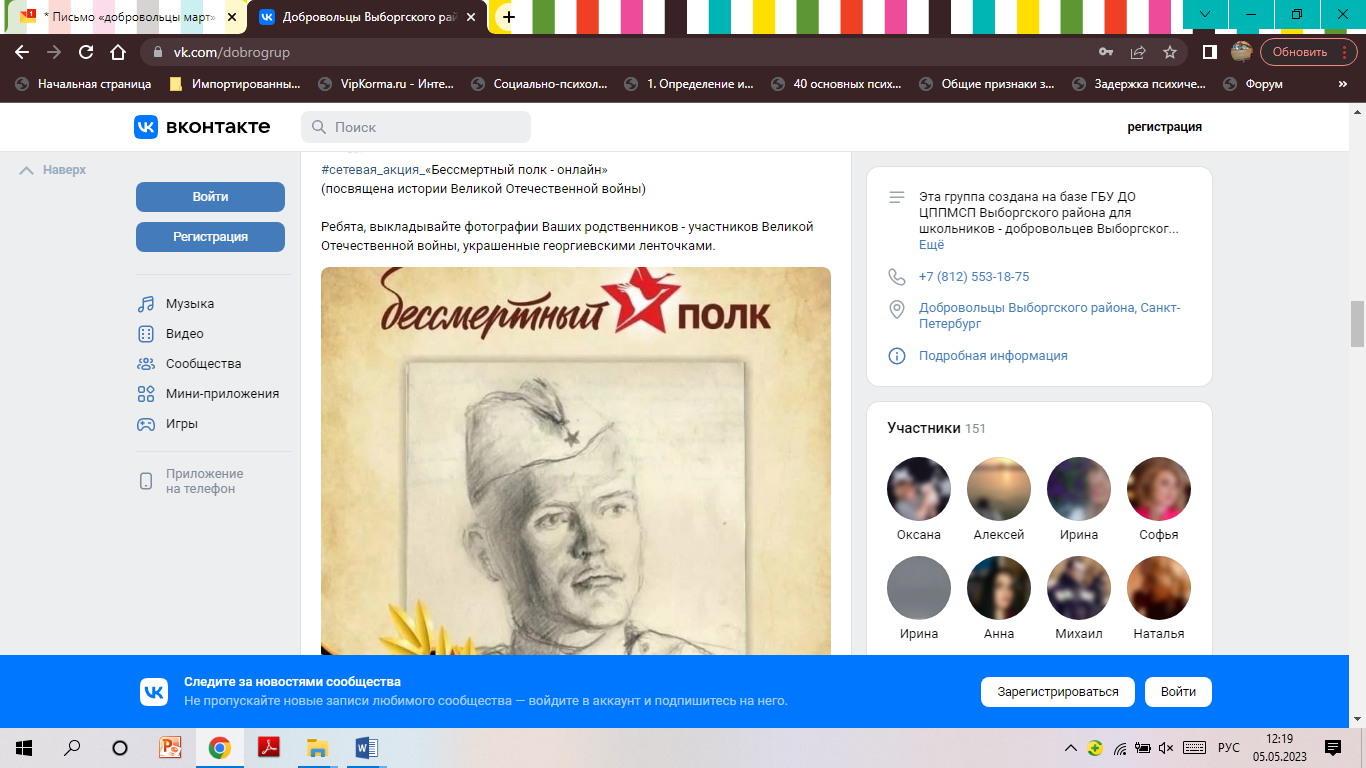 #великие_фильмы_о_великой_войне📽Патриотическое воспитаниеОнлайнhttps://vk.com/dobrogrup44 человека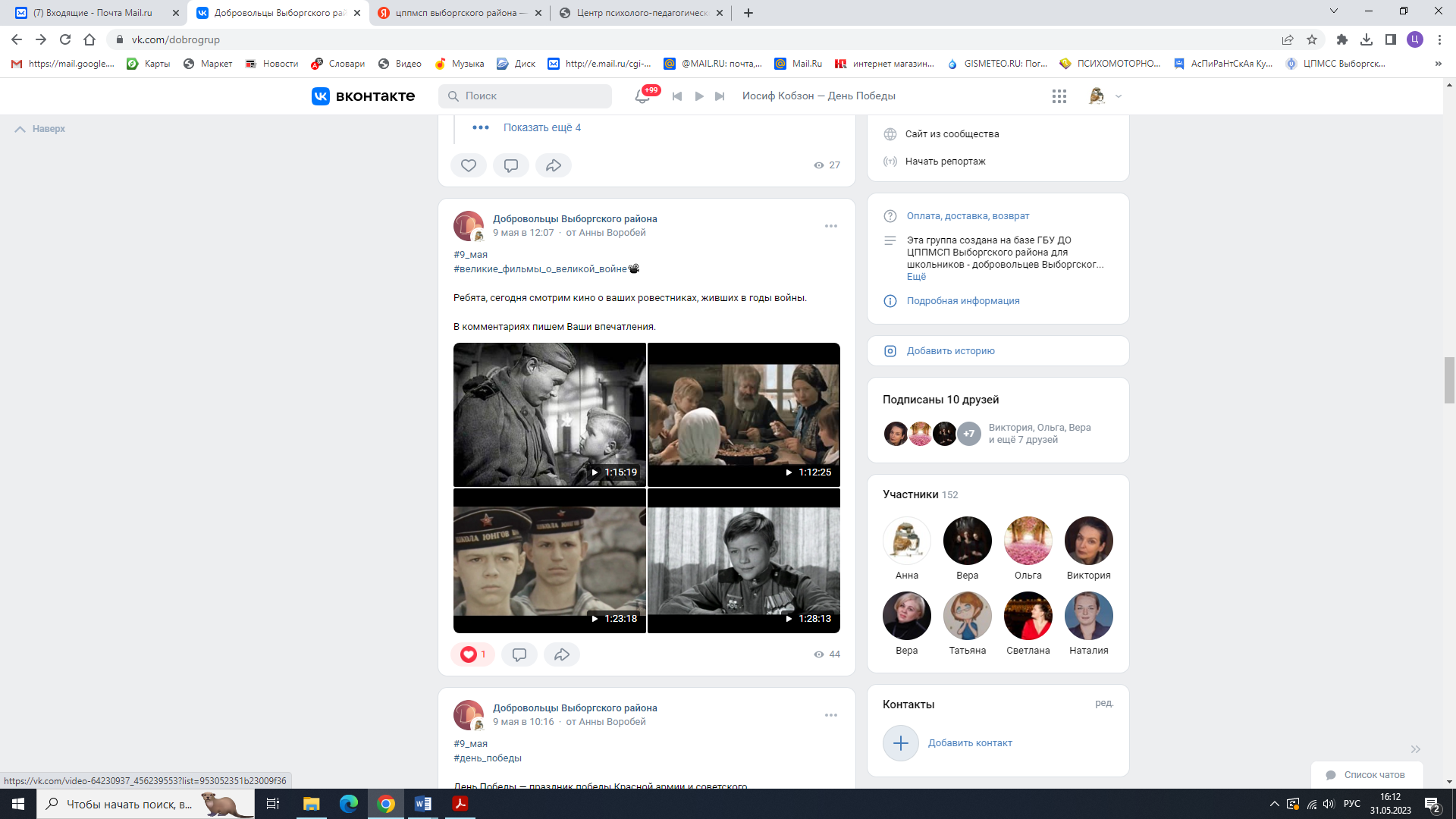 День городаПатриотическое воспитаниеОнлайнhttps://vk.com/dobrogrup27.05.202340 человек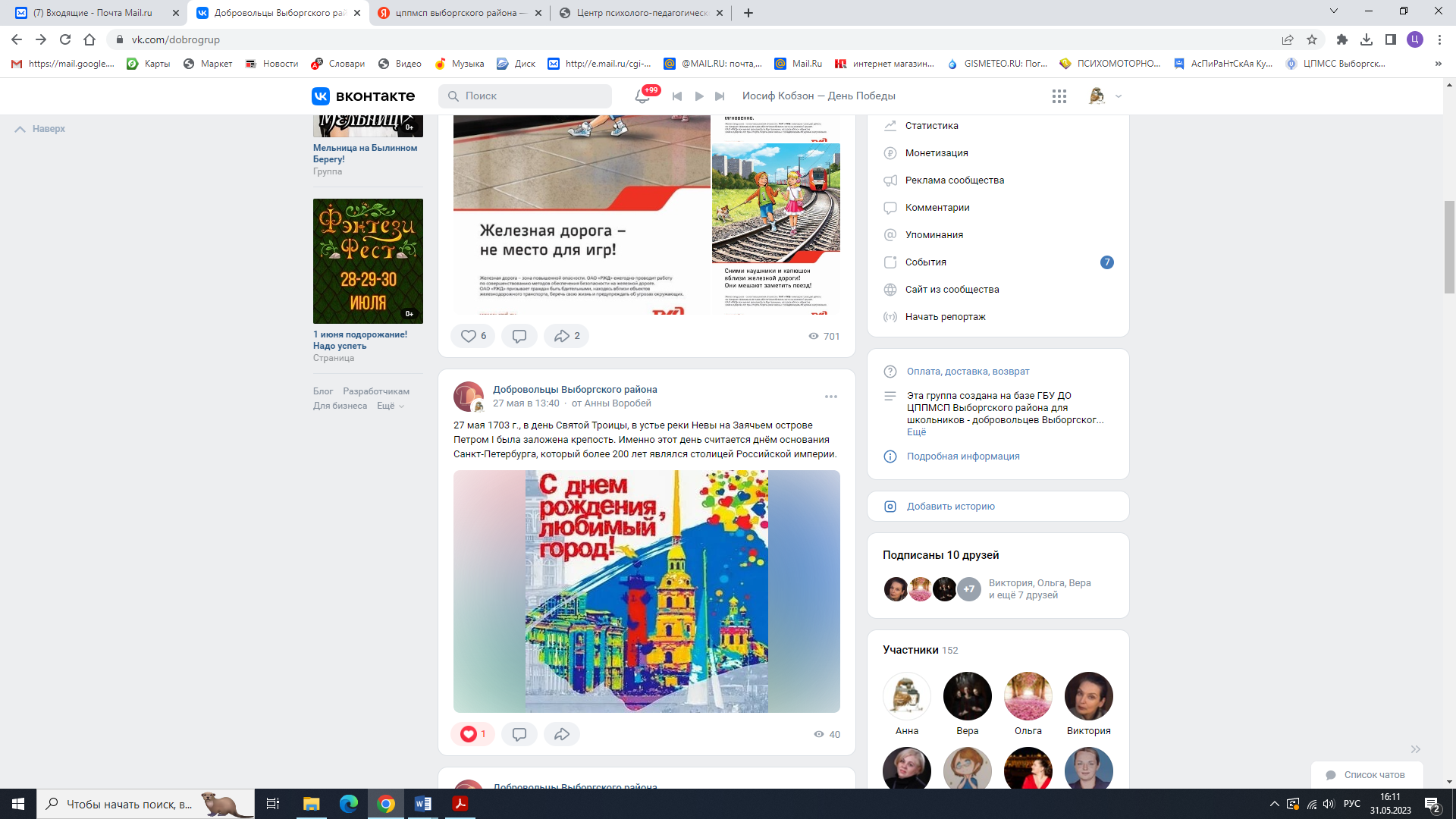 Напоминаем о правилах безопасностиФормирование культуры поведения Онлайнhttps://vk.com/dobrogrup29.05.2023701 человек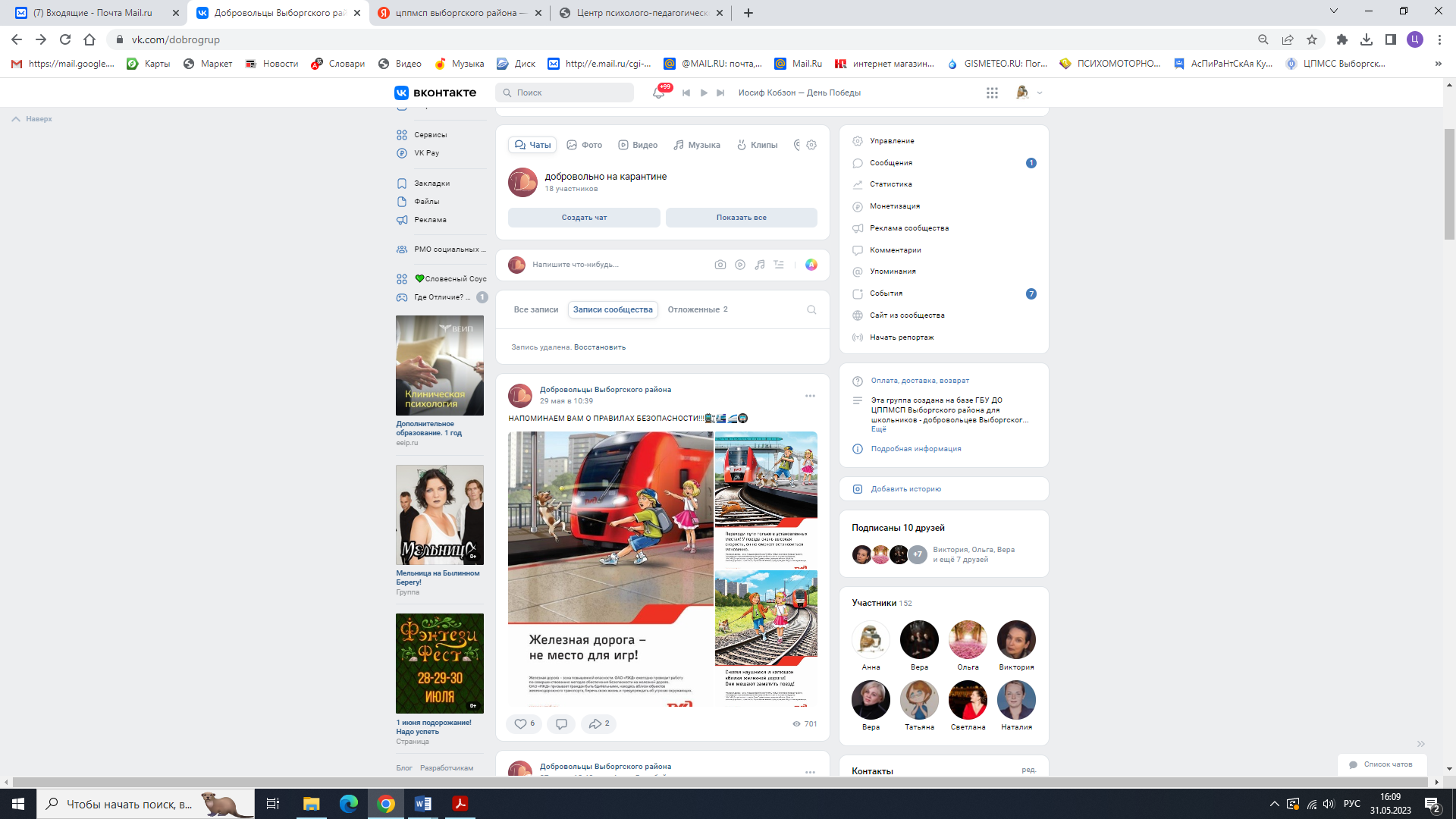 